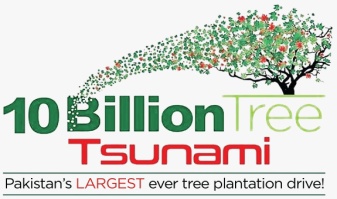 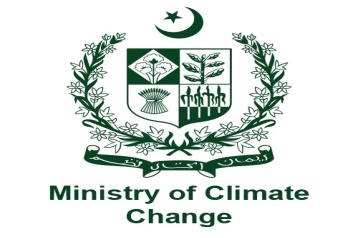           GOVERNMENT OF PAKISTAN           Ministry of Climate Change        (Ten Billion Tree Tsunami Programme)                          *****F.No.2(12)2019-20/TBTTP			                          Islamabad, the 17th February, 2021                                           The Principal Information Officer     Press Information Department,     Zero Point,     ISLAMABADSubject: -	ANNUAL TENDER NOTICE FOR PURCHASE OF STATIONERY, COMPUTER STATIONERY/EQUIPMENTS, ELECTRIC, CROCKERY AND MISCELLANEOUS GENERAL ORDER ITEMS OF THE NSSU OFFICE AND PROVINCIAL OFFICES UNDER TEN BILLION TREE TSUNAMI PROGRAMME-UPSCALING OF GREEN PAKISTAN PROGRAMME FOR THE FINANCIAL YEAR 2020-21Dear Sir,	Kindly arrange publication of the enclosed “Tender Notice” under classified columns of Newspapers as per specification given below:-	Name:			  Urdu/English	Region			  Islamabad/Rawalpindi	Date of Insertions		  18-2-2021	Any Special Instructions:	Enclosed Advertisement to be published in one      English and one Urdu News Paper.2.	This is to certify that necessary funds are available to meet the cost of the advertisement.3.	The expenditure will be met out of the provision made in demand No.153-Dev Exp. MOCC-IB0638, Ten Billion Tree Tsunami Programme, Phase-I, Upscaling of Green Pakistan Programme (Revised) and is debatable to the head of account A03907-Publicity & Advertisement for the year, 2020-21.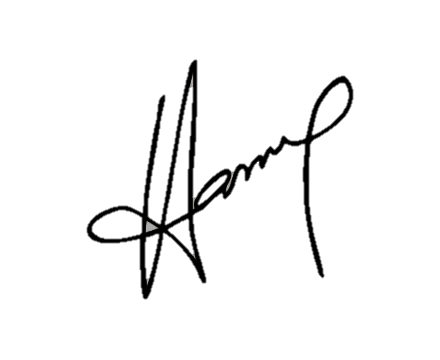 Encl. As Above         							       (Choudhary Hassnain Khalid)      							  Deputy Project Director (A&F)-TBTTP		                                                                    9249220Copy to: -Deputy Director (IT), Public Procurement Regulatory Authority, FBC Building Islamabad with the request to kindly display the attached Tender Notice & Annual Procurement Plan on PPRA’s website.Deputy Project Director (Media & Communication)-TBTTP for posting the Tender Notice & Annual Procurement Plan on TBTTP/MoCC website.             F. No.2(12)2019-20/TBTTP        GOVERNMENT OF PAKISTAN     Ministry of Climate Change (Ten Billion Tree Tsunami Programme)                        Islamabad                                *****        TENDER NOTICE		Sealed Tender for supply of office stationery, miscellaneous Items, computer stationery/accessories, crockery and electric Items are invited to the Ten Billion Tree Tsunami Programme for offices at Islamabad, four Provinces & Territories for the F.Y 2020-21 (extendable) from the reputed firms located in Islamabad/Rawalpindi having at least five years of experience, NTN, Sales Tax, Vendor Number and are on Active Taxpayers List of FBR as well as shop/store which will be physically verified.2.		Detailed list of stated items along with Terms and Conditions for participating in the tender can be obtained against a cash amount of one thousand rupees from the Admin Office of Ten Billion Tree Tsunami Programme at Adventure Inn, Shakarpaian Road, Islamabad.3.		Interested parties may send their bids under sealed cover latest by 04-3-2021 upto 11:00 a.m. to Admin Office, Ten Billion Tree Tsunami Programme at Adventure Complex, Shakarparian Road, Islamabad with a pay order of 5% of quoted amount as security deposit. The bids will be opened on the same day at 11:30 AM. The bidders or their authorized representatives may attend the meeting of the purchase committee if they so desire at committee room-TBTTP, Adventure Complex, Shakarparian, Islamabad.              (Choudhary Hassnain Khalid)        Deputy Project Director (A&F)-TBTTP					           9249220